                   № 70                                         от «27» ноября 2020 годаО внесении изменений в постановление Солнечной сельской администрации Советского муниципального района Республики Марий Эл от 03 августа 2020 г. № 47 «Об утверждении административного регламента по осуществлению муниципального земельного контроляна территории Солнечного сельского поселения»В соответствии с Федеральными законами от 6 октября 2003 г. № 131-ФЗ «Об общих принципах организации местного самоуправления в Российской Федерации», от 26 декабря 2008 г. № 294-ФЗ «О защите прав юридических лиц и индивидуальных предпринимателей при осуществлении государственного контроля (надзора) и муниципального контроля», постановлениями Правительства Республики Марий Эл от 17 августа 2012 г. № 303 «О разработке и принятии административных регламентов осуществления муниципального контроля в Республике Марий Эл»,  от 22 мая 2015 г. № 291 «О порядке осуществления муниципального земельного контроля в Республике Марий Эл», Солнечная сельская администрация Республики Марий Эл   п о с т а н о в л я е т:1. Внести в Административный регламент по осуществлению муниципального земельного контроля на территории Солнечного сельского поселения, утвержденный постановлением Солнечной сельской администрации Советского муниципального района Республики Марий Эл от 03 августа 2020 г. № 47 «Об утверждении административного регламента по осуществлению муниципального земельного контроля на территории Солнечного сельского поселения» следующие изменения:1.1. пункт 3.3.2.2 изложить в новой редакции:«3.3.2.2. Мотивированное представление должностного лица органа муниципального земельного контроля по результатам анализа результатов мероприятий по контролю без взаимодействия с юридическими лицами, индивидуальными предпринимателями рассмотрения или предварительной проверки поступивших в администрацию обращений и заявлений граждан, в том числе индивидуальных предпринимателей, юридических лиц, информации от органов государственной власти, органов местного самоуправления, из средств массовой информации о следующих фактах:возникновение угрозы причинения вреда жизни, здоровью граждан, вреда животным, растениям, окружающей среде, объектам культурного наследия (памятникам истории и культуры) народов Российской Федерации, особо ценных, в том числе уникальных, документов Архивного фонда Российской Федерации, документов, имеющих особое историческое, научное, культурное значение, входящих в состав национального библиотечного фонда, безопасности государства, а также угрозы чрезвычайных ситуаций природного и техногенного характера;причинение вреда жизни, здоровью граждан, вреда животным, растениям, окружающей среде, объектам культурного наследия (памятникам истории и культуры) народов Российской Федерации, особо ценных, в том числе уникальных, документов Архивного фонда Российской Федерации, документов, имеющих особое историческое, научное, культурное значение, входящих в состав национального библиотечного фонда,  безопасности государства, а также возникновение чрезвычайных ситуаций природного и техногенного характера.»;1.2. абзац 2 пункта 3.3.11 исключить;1.3. абзац 4 пункта 4.3 изложить в новой редакции:«правомерность принятия решения о предоставлении (отказе в предоставлении) муниципальной услуги»;1.4. в разделе 4 наименование подраздела «Порядок и периодичность осуществления плановых и внеплановых проверок полноты и качества предоставления муниципальной услуги, в том числе порядок и формы контроля за полнотой и качеством предоставления муниципальной услуги» изложить в новой редакции «Порядок и периодичность осуществления плановых и внеплановых проверок полноты и качества осуществления муниципального контроля, в том числе порядок и формы контроля за полнотой и качеством осуществления муниципального контроля»;1.5. пункт 4.7 изложить в новой редакции:«4.7. Проверка осуществляется на основании распоряжения руководителя органа муниципального земельного контроля.Распоряжение руководителя органа муниципального земельного контроля о проведении проверки содержит:1) наименование органа муниципального контроля, а также вид (виды) муниципального контроля;2) фамилии, имена, отчества, должности должностного лица или должностных лиц, уполномоченных на проведение проверки, а также привлекаемых к проведению проверки экспертов, представителей экспертных организаций;3) наименование юридического лица или фамилия, имя, отчество индивидуального предпринимателя, физического лица, проверка которых проводится, места нахождения юридических лиц (их филиалов, представительств, обособленных структурных подразделений), или места фактического осуществления деятельности индивидуальными предпринимателями, регистрации физического лица;4) цели, задачи, предмет проверки и срок ее проведения;5) правовые основания проведения проверки;5.1) подлежащие проверке обязательные требования и требования, установленные муниципальными правовыми актами, в том числе реквизиты проверочного листа (списка контрольных вопросов), если при проведении плановой проверки должен быть использован проверочный лист (список контрольных вопросов);6) сроки проведения и перечень мероприятий по контролю, необходимых для достижения целей и задач проведения проверки;7) перечень административных регламентов по осуществлению муниципального контроля;8) перечень документов, представление которых юридическим лицом, индивидуальным предпринимателем, физическим лицом необходимо для достижения целей и задач проведения проверки;9) даты начала и окончания проведения проверки;10) иные сведения, если это предусмотрено типовой формой распоряжения органа муниципального контроля.»;1.6. в разделе 4 наименование подраздела «Ответственность должностных лиц за решения и действия (бездействие), принимаемые (осуществляемые) ими в ходе предоставления муниципальной услуги» изложить в новой редакции «Ответственность должностных лиц за решения и действия (бездействие), принимаемые (осуществляемые) ими в ходе осуществления муниципального контроля»;1.7. в разделе 4 наименование подраздела «Требования к порядку и формам контроля за предоставлением муниципальной услуги, в том числе со стороны граждан, их объединений и организаций» изложить в новой редакции «Требования к порядку и формам контроля за осуществление муниципального контроля, в том числе со стороны граждан, их объединений и организаций»;1.8. в абзаце 1 пункта 5.7 слова «пяти» заменить на слова «семи»;1.9. пункт 5.7 дополнить абзацами 6 и 7 следующего содержания«В случае, если текст письменного обращения не позволяет определить суть предложения, заявления или жалобы, ответ на обращение не дается и оно не подлежит направлению на рассмотрение в государственный орган, орган местного самоуправления или должностному лицу в соответствии с их компетенцией, о чем в течение семи дней со дня регистрации обращения сообщается гражданину, направившему обращение.В случае поступления в администрацию или должностному лицу письменного обращения, содержащего вопрос, ответ на который размещен в соответствии с частью 4 статьи 10 Федерального закона от 02 мая 2006 г. № 59-ФЗ  «О порядке рассмотрения обращений граждан Российской Федерации» на официальном сайте администрации в информационно-телекоммуникационной сети «Интернет», гражданину, направившему обращение, в течение семи дней со дня регистрации обращения сообщается электронный адрес официального сайта в информационно-телекоммуникационной сети «Интернет», на котором размещен ответ на вопрос, поставленный в обращении, при этом обращение, содержащее обжалование судебного решения, не возвращается.».2. Настоящее постановление вступает в силу после его обнародования.3. Обнародовать настоящее постановление и разместить на официальном сайте в информационно-телекоммуникационной сети «Интернет» официальный интернет-портал Республики Марий Эл (адрес доступа: mari-el.gov.ru).      Глава Солнечнойсельской  администрации                                                                                                 Е.Г. Ниемисто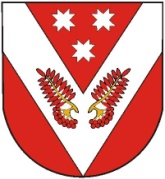 